Native American Artifacts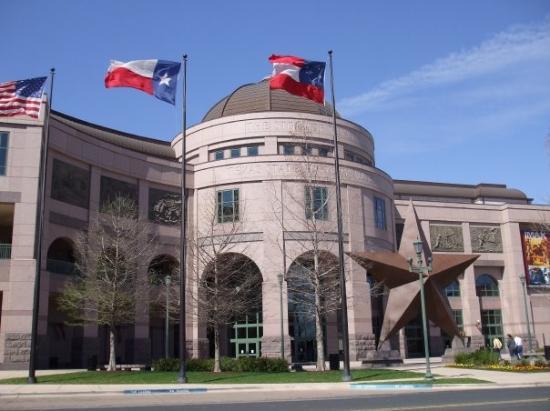 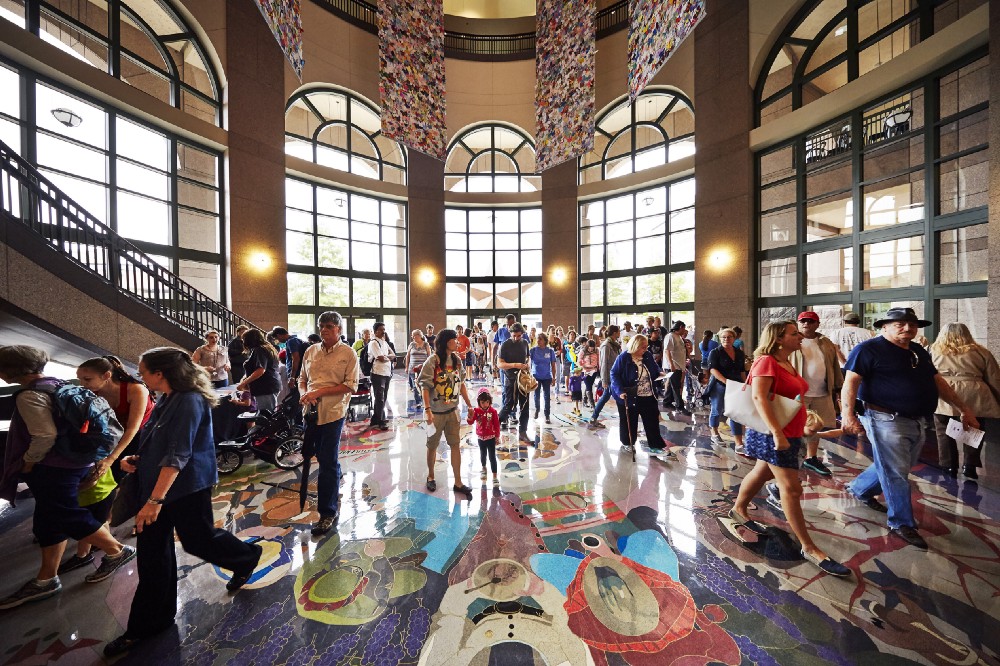 Use the Bullock Museum, Texas website to discoverNative American artifacts made by Texas Indians.Go to www.thestoryoftexas.com Select Discover Texas History onlineSelect Artifact GalleryUse the Search by Keyword to find the following artifactsFind the American Indian HeaddressFind the Missouri WarhawkFind the Comanche Man’s & Woman’s SaddlesFind the Comanche-Made NecklaceFind the Northern Plains Indian Beaded VestFind the Comanche Hunting BowFind the Comanche Water JugNative American ArtifactsUse the Bullock Museum, Texas website to discoverNative American artifacts made by Texas Indians.Go to www.thestoryoftexas.com Select Discover Texas History onlineSelect Artifact GalleryUse the Search by Keyword to find the following artifactsFind the American Indian HeaddressFind the Missouri WarhawkFind the Comanche Man’s & Woman’s SaddlesFind the Comanche-Made NecklaceFind the Northern Plains Indian Beaded VestFind the Comanche Hunting BowFind the Comanche Water JugWho was itgiven to?Where in Texas was he raised by grandparents?Who carriedthis tomahawk?What pattern is on the ax blade?When did Comancheboys learn to ride?What materials areboth saddles made of?Who was given this as        a bond of friendship?Who kidnapped the owner    & his sister for 2 years?Who was this vest         most likely made for?What materials isthe vest made of?What wood is the            bow made of?What animal fur is on          the bow for good luck?What 3 woods is the          water jug made of?What makes the                  jug waterproof?Who was itgiven to?Where in Texas was he raised by grandparents?Willie NelsonAbbott, TexasWho carriedthis tomahawk?What pattern is on the ax blade?A Scout, Anga Quash“Bleeding Heart”When did Comancheboys learn to ride?What materials areboth saddles made of?Age SixWood + Doeskin RawhideWho was given this as        a bond of friendship?Who kidnapped the owner    & his sister for 2 years?“Dot” BabbComanche IndiansWho was this vest         most likely made for?What materials isthe vest made of?TouristsHide Vest & BeadsWhat wood is the            bow made of?What animal fur is on          the bow for good luck?Osage Orange TreeCoyote FurWhat 3 woods is the          water jug made of?What makes the                  jug waterproof?Sumac, Willow & RedbudPine Pitch